Т       ТОК ЧАСА:                        Делимо бројем 4Понављање ,,Таблице множења броја  4,, , 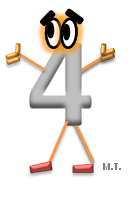 ,,Понављамо о половини,,  Записивање наставне јединице.   Изглед табле: Таблица дељења:40 : 4 = 10 , јер је 10 • 4 = 4036 : 4 = 9 ,   јер је   9 • 4 = 3632 : 4 = 8 ,   јер је   8 • 4 = 3228 : 4 = 7 ,   јер је   7 • 4 = 2824 : 4 = 6 ,   јер је   6 • 4 = 24      …     Даље урадити за све бројеве.     Дељење је супротна операција множењуНа 4 цвета укупно је 8 пчелица.  По колико пчелица је на једном цвету?                                8 пчелица   :  4 цвета   =    2  пчелице  на једном цвету         +            +           +          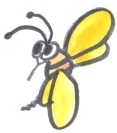 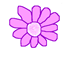 Нацртати.                                       Провера,  2  • 4 = 8              Израчунај количник бројева 32 и 4.                                                        32 : ......Дељеник је број 24, а делилац број 4. Израчунај  количник?               24  ....Рад у књизи.          Понављање ,,Таблице множења броја  4,, , ,,Понављамо о половини,,  Записивање наставне јединице.   Изглед табле: Таблица дељења:40 : 4 = 10 , јер је 10 • 4 = 4036 : 4 = 9 ,   јер је   9 • 4 = 3632 : 4 = 8 ,   јер је   8 • 4 = 3228 : 4 = 7 ,   јер је   7 • 4 = 2824 : 4 = 6 ,   јер је   6 • 4 = 24      …     Даље урадити за све бројеве.     Дељење је супротна операција множењуНа 4 цвета укупно је 8 пчелица.  По колико пчелица је на једном цвету?                                8 пчелица   :  4 цвета   =    2  пчелице  на једном цвету         +            +           +          Нацртати.                                       Провера,  2  • 4 = 8              Израчунај количник бројева 32 и 4.                                                        32 : ......Дељеник је број 24, а делилац број 4. Израчунај  количник?               24  ....Рад у књизи.          Понављање ,,Таблице множења броја  4,, , ,,Понављамо о половини,,  Записивање наставне јединице.   Изглед табле: Таблица дељења:40 : 4 = 10 , јер је 10 • 4 = 4036 : 4 = 9 ,   јер је   9 • 4 = 3632 : 4 = 8 ,   јер је   8 • 4 = 3228 : 4 = 7 ,   јер је   7 • 4 = 2824 : 4 = 6 ,   јер је   6 • 4 = 24      …     Даље урадити за све бројеве.     Дељење је супротна операција множењуНа 4 цвета укупно је 8 пчелица.  По колико пчелица је на једном цвету?                                8 пчелица   :  4 цвета   =    2  пчелице  на једном цвету         +            +           +          Нацртати.                                       Провера,  2  • 4 = 8              Израчунај количник бројева 32 и 4.                                                        32 : ......Дељеник је број 24, а делилац број 4. Израчунај  количник?               24  ....Рад у књизи.          